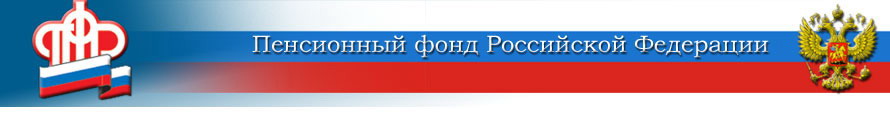 ГОСУДАРСТВЕННОЕ УЧРЕЖДЕНИЕ –ОТДЕЛЕНИЕ ПЕНСИОННОГО ФОНДА РОССИЙСКОЙ ФЕДЕРАЦИИПО ЯРОСЛАВСКОЙ ОБЛАСТИВторая пенсия адвокатам – военным пенсионерам           Начиная с 11 января 2021 года адвокаты, получающие пенсии за выслугу лет или по инвалидности по линии силового ведомства, освобождены от уплаты страховых взносов на обязательное пенсионное страхование.         Вместе с тем в законодательство об обязательном пенсионном страховании внесены изменения, предоставляющие адвокатам право добровольного вступления в правоотношения по обязательному пенсионному страхованию. Уплата добровольных страховых взносов позволит адвокату – военному пенсионеру приобрести страховой стаж и индивидуальные пенсионные коэффициенты и тем самым формировать вторую - «гражданскую» пенсию.        Вступить в добровольные правоотношения можно путём подачи заявления в территориальный орган ПФР по месту жительства или в электронной форме через «Личный кабинет гражданина» на сайте ПФР.       К заявлению необходимо приложить документы (копии) или сведения, подтверждающие факт постановки на учет в налоговом органе в качестве адвоката и факт получения пенсии за выслугу лет или пенсии по инвалидности.Пресс-служба Отделения ПФРпо Ярославской области150049 г. Ярославль,проезд Ухтомского, д. 5Пресс-служба: (4852) 59 01 96Факс: (4852) 59 02 82E-mail: smi@086.pfr.ru